PO BOX 509, BONDI, NSW 2026 Phone 1300 788 559 www.necksafe.com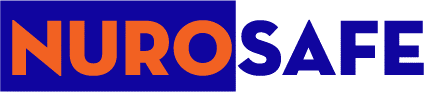 Date: ______________Email______________________Name: _______________ Telephone: _______________Address: ______________________________________ □ Yes, keep me in the loop!  Become a NeckSafe supporter 
Your Choice of: One-Off Donation / Monthly / Quarterly□ $750 (Trains 3 more first-responders) □ $500 (Trains 1 more classroom of kids)□ $200 (Continues our head and neck  research)	 □ $100 (Continues advocating on head and neck issues) □ $_____ (Amount of your choice, remember every dollar helps!)Donations are fully tax deductible in Australia. A receipt will be issued. Nurosafe Ltd is registered by the Australian Charities and Not For Profits Commission (ACNC) as a Health Promotion Charity (HPC) with Deductible Gift Recipient (DGR) statusPayment Options □ Send us a Cheque in the Mail. Address:  PO BOX 509, Bondi, NSW 2026Account Name:  Nurosafe LtdBSB: 122710      Account Number: 22155770 □ Online – www.nurosafe.com □ Via EFT Account Name: Nurosafe Ltd  BSB:122710      Account number: 22155770Reference:        Full Name followed by your postcode□ Credit Card: MasterCard or VISA only Name on card: ____________________________________ Card number _____________________________________ Expiry date _________________  CVV No: _________Signature ________________________________________ 